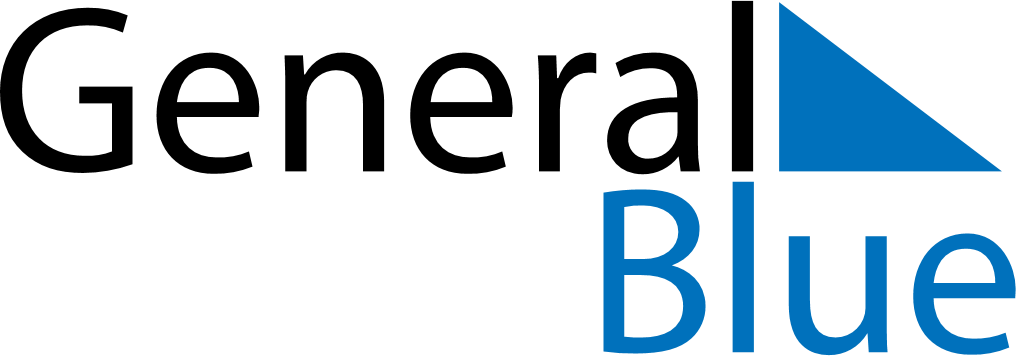 Q2 of 2023LiechtensteinQ2 of 2023LiechtensteinQ2 of 2023LiechtensteinQ2 of 2023LiechtensteinQ2 of 2023LiechtensteinQ2 of 2023LiechtensteinQ2 of 2023LiechtensteinApril 2023April 2023April 2023April 2023April 2023April 2023April 2023April 2023April 2023SundayMondayMondayTuesdayWednesdayThursdayFridaySaturday1233456789101011121314151617171819202122232424252627282930May 2023May 2023May 2023May 2023May 2023May 2023May 2023May 2023May 2023SundayMondayMondayTuesdayWednesdayThursdayFridaySaturday1123456788910111213141515161718192021222223242526272829293031June 2023June 2023June 2023June 2023June 2023June 2023June 2023June 2023June 2023SundayMondayMondayTuesdayWednesdayThursdayFridaySaturday1234556789101112121314151617181919202122232425262627282930Apr 7: Good FridayJun 8: Corpus ChristiApr 9: Easter SundayJun 9: FeiertagsbrückeApr 10: Easter MondayMay 1: Labour DayMay 14: Mother’s DayMay 18: Ascension DayMay 19: FeiertagsbrückeMay 28: PentecostMay 29: Whit Monday